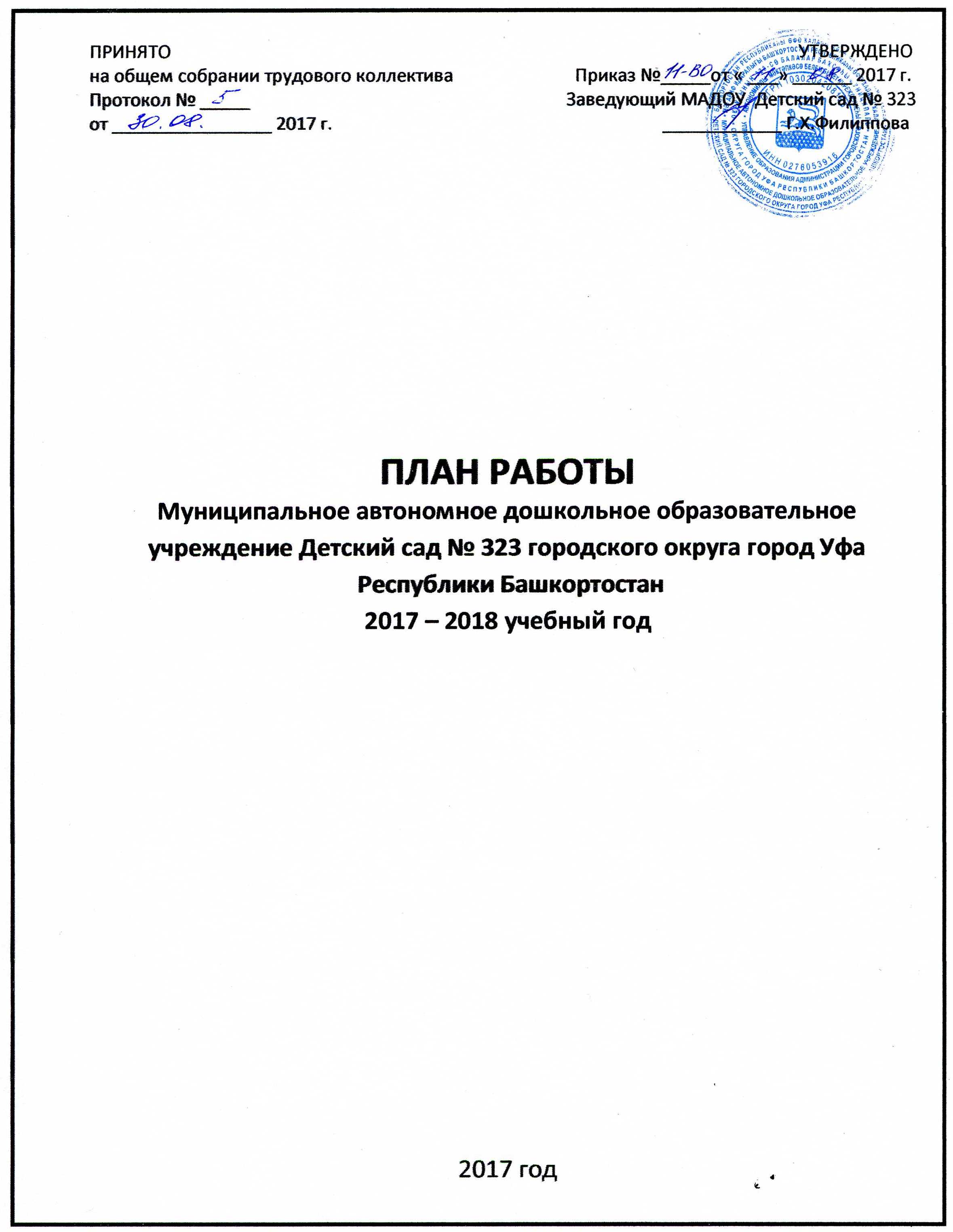 С О Д Е Р Ж А Н И ЕОрганизационно – методическая работа с кадрами.- совершенствование профессионального мастерства воспитателя, специалиста дошкольной организации; консультации; коллективные просмотры, мастер – классы; семинары, круглые столы, педагогические советы.Изучение состояния педагогического процесса.- виды контроля и их соподчинение, целевые и содержательные установки каждого вида; примерные методы контроля с целями и условиями их применения.Психолого – педагогическое сопровождение развития социальных и личностных качеств дошкольников.- приобщение детей к социокультурным нормам, традициям семьи, общества, государства через включение их в различные виды деятельности на основе планирования праздников, выставок – конкурсов, спортивных состязаний и других социально – значимых проектов.- события этнокультурной и социальной направленности включают в себя важные явления, крупные факты, происшедшие в общественной жизни. Направленность работы творческих групп.Творческие группы, разрабатывающие оптимальные пути развития основных образовательных областей.Взаимодействие с родителями.- изучение воспитательных возможностей детского сада и семьи,- информационно – просвещенское обеспечение взаимодействия.- совместная деятельность педагогов.Административно – хозяйственная работа.- материально – техническое обеспечение,- улучшение условий труда сотрудников,- охрана жизни и здоровья детей и сотрудников.Работа методического кабинета.- повышение квалификации педагогов,- изучение педагогической и психологической литературы,- родительские собрания – встречи.Основные направления и формы взаимодействия детского сада и учреждений дополнительного образования, культуры и искусства.- изучение воспитательных возможностей субъектов культурно – образовательного пространства,- информационно – просветительское обеспечение взаимодействия,- совместная деятельность воспитывающих взрослых,- образование воспитывающих взрослых.                             Основные задачи           воспитательно-образовательной работы                     на 2017 – 2018 учебный год1. Развитие игровой деятельности как основы социального развития ребенка в условиях реализации ФГОС ДО.2.   Систематизация знаний педагогов о средствах, методах и приемах художественно-эстетического воспитания дошкольников.3. Совершенствование работы ДОУ по реализации эффективных форм оздоровления и физического воспитания дошкольников посредством внедрения современных технологий (Су-джок терапии, степ-аэробики).Организационно – методическая работа с кадрами.1.1. Педагогические советы 1.2. Консультации  для  педагогов                        1.3. Семинары, практикумы1.4. Смотры - конкурсы     1.5. Коллективные просмотры  1.6. Мастер - классы      1.7. Самообразование  педагогов1.8. Производственные совещания  III. ПСИХОЛОГО – ПЕДАГОГИЧЕСКОЕ СОПРОВОЖДЕНИЕ РАЗВИТИЯ СОЦИАЛЬНЫХ И ЛИЧНОСТНЫХ КАЧЕСТВ ДОШКОЛЬНИКОВ.3.1. Развлекательно – досуговая деятельность детей.3.2. Выставки НАПРАВЛЕННОСТЬ РАБОТЫ  ТВОРЧЕСКИХ  ГРУПП.Творческие группыЦель: разработка и внедрение инновационных методов работы с детьми.V. ВЗАИМОДЕЙСТВИЕ С РОДИТЕЛЯМИЦель: оказание родителям практической помощи в повышении эффективности воспитания, развития дошкольников.5.1. Информационно – просвещенское обеспечение взаимодействия.ГРУППОВЫЕ РОДИТЕЛЬСКИЕ СОБРАНИЯ2017 – 2018 уч.год                          НАГЛЯДНАЯ АГИТАЦИЯ       2017 – 2018 уч.годСтенд «Музыкальная шкатулка»Стенд «Кроха»Стенд «Игралочка»Стенд  «Речецветик»Стенд  «Крепыш»«ВЕСТНИК» ДЛЯ РОДИТЕЛЕЙ 2017 – 2018 уч.годКОНСУЛЬТАЦИИ ДЛЯ РОДИТЕЛЕЙ на 2017 – 2018 уч.год                          ОБЩИЕ    РОДИТЕЛЬСКИЕ  СОБРАНИЯ5.2. Изучение воспитательных возможностей детского сада и семьи.5.3. Совместная деятельность педагогов с родителями АДМИНИСТРАТИВНО-ХОЗЯЙСТВЕННАЯ РАБОТА6.1. Обеспечение охраны труда и безопасности жизнедеятельности детей и сотрудников6.2. Укрепление  материально – технической базы  VII. РАБОТА  МЕТОДИЧЕСКОГО  КАБИНЕТА7.1. Аттестация  педагогических кадров7.2. Психолого – медико – педагогический консилиумЦель: обеспечение комплексного взаимодействия педагогов, специалистов для преодоления проблем в индивидуальном развитии ребенка.7.3. Психолого – медико – педагогические совещания.  VIII. ОСНОВНЫЕ НАПРАВЛЕНИЯ И ФОРМЫ ВЗАИМОДЕЙСТВИЯ ДЕТСКОГО САДА И УЧРЕЖДЕНИЙ ДОПОЛНИТЕЛЬНОГО ОБРАЗОВАНИЯ, КУЛЬТУРЫ И ИСКУССТВА.8.1. Работа с социумом.                                Педагогический совет №1 (установочный)                                Педагогический совет №1 (установочный)                                Педагогический совет №1 (установочный)                                Педагогический совет №1 (установочный)                                Педагогический совет №1 (установочный)                                Педагогический совет №1 (установочный)                                Педагогический совет №1 (установочный)                                Педагогический совет №1 (установочный)                                Педагогический совет №1 (установочный)1. Обсуждение и утверждение образовательной программы ДОУ.1. Обсуждение и утверждение образовательной программы ДОУ.         Август          Август          Август          Август          Август ЗаведующийЗаведующий2. Ознакомление и утверждение   годового плана ДОУ на 2017 – 2018 уч.год2. Ознакомление и утверждение   годового плана ДОУ на 2017 – 2018 уч.годСт.воспит.Ст.воспит.3. Утверждение перечня программ и технологий, используемых в работе ДОУ.3. Утверждение перечня программ и технологий, используемых в работе ДОУ.Ст.воспит.Ст.воспит.4. Утверждение режима дня, непосредственно организованной деятельности,  новой формы календарного планирования.4. Утверждение режима дня, непосредственно организованной деятельности,  новой формы календарного планирования.Ст.воспит.Ст.воспит.5. Итоги смотра – конкурса по подготовке к новому учебному году.5. Итоги смотра – конкурса по подготовке к новому учебному году.Ст.воспит.Ст.воспит.Задача № 1. Совершенствование работы ДОУ по реализации эффективных форм оздоровления и физического воспитания дошкольников посредством внедрения современных технологий (Су-джок терапии, степ-аэробики).                                                          Педсовет № 2«Физическое развитие в ДОУ»Цель: овладение новыми образовательными техниками, выявить уровень профессиональной подготовленности педагогов,     развивать сплоченность, умение работать в команде, аргументировано отстаивать свою точку зрения.
Задача № 1. Совершенствование работы ДОУ по реализации эффективных форм оздоровления и физического воспитания дошкольников посредством внедрения современных технологий (Су-джок терапии, степ-аэробики).                                                          Педсовет № 2«Физическое развитие в ДОУ»Цель: овладение новыми образовательными техниками, выявить уровень профессиональной подготовленности педагогов,     развивать сплоченность, умение работать в команде, аргументировано отстаивать свою точку зрения.
Задача № 1. Совершенствование работы ДОУ по реализации эффективных форм оздоровления и физического воспитания дошкольников посредством внедрения современных технологий (Су-джок терапии, степ-аэробики).                                                          Педсовет № 2«Физическое развитие в ДОУ»Цель: овладение новыми образовательными техниками, выявить уровень профессиональной подготовленности педагогов,     развивать сплоченность, умение работать в команде, аргументировано отстаивать свою точку зрения.
Задача № 1. Совершенствование работы ДОУ по реализации эффективных форм оздоровления и физического воспитания дошкольников посредством внедрения современных технологий (Су-джок терапии, степ-аэробики).                                                          Педсовет № 2«Физическое развитие в ДОУ»Цель: овладение новыми образовательными техниками, выявить уровень профессиональной подготовленности педагогов,     развивать сплоченность, умение работать в команде, аргументировано отстаивать свою точку зрения.
Задача № 1. Совершенствование работы ДОУ по реализации эффективных форм оздоровления и физического воспитания дошкольников посредством внедрения современных технологий (Су-джок терапии, степ-аэробики).                                                          Педсовет № 2«Физическое развитие в ДОУ»Цель: овладение новыми образовательными техниками, выявить уровень профессиональной подготовленности педагогов,     развивать сплоченность, умение работать в команде, аргументировано отстаивать свою точку зрения.
Задача № 1. Совершенствование работы ДОУ по реализации эффективных форм оздоровления и физического воспитания дошкольников посредством внедрения современных технологий (Су-джок терапии, степ-аэробики).                                                          Педсовет № 2«Физическое развитие в ДОУ»Цель: овладение новыми образовательными техниками, выявить уровень профессиональной подготовленности педагогов,     развивать сплоченность, умение работать в команде, аргументировано отстаивать свою точку зрения.
Задача № 1. Совершенствование работы ДОУ по реализации эффективных форм оздоровления и физического воспитания дошкольников посредством внедрения современных технологий (Су-джок терапии, степ-аэробики).                                                          Педсовет № 2«Физическое развитие в ДОУ»Цель: овладение новыми образовательными техниками, выявить уровень профессиональной подготовленности педагогов,     развивать сплоченность, умение работать в команде, аргументировано отстаивать свою точку зрения.
Задача № 1. Совершенствование работы ДОУ по реализации эффективных форм оздоровления и физического воспитания дошкольников посредством внедрения современных технологий (Су-джок терапии, степ-аэробики).                                                          Педсовет № 2«Физическое развитие в ДОУ»Цель: овладение новыми образовательными техниками, выявить уровень профессиональной подготовленности педагогов,     развивать сплоченность, умение работать в команде, аргументировано отстаивать свою точку зрения.
Задача № 1. Совершенствование работы ДОУ по реализации эффективных форм оздоровления и физического воспитания дошкольников посредством внедрения современных технологий (Су-джок терапии, степ-аэробики).                                                          Педсовет № 2«Физическое развитие в ДОУ»Цель: овладение новыми образовательными техниками, выявить уровень профессиональной подготовленности педагогов,     развивать сплоченность, умение работать в команде, аргументировано отстаивать свою точку зрения.
Актуальность гендерного подхода в физическом воспитании дошкольников.Актуальность гендерного подхода в физическом воспитании дошкольников.Актуальность гендерного подхода в физическом воспитании дошкольников.        Ноябрь         Ноябрь         Ноябрь         Ноябрь         Ноябрь Кистенева Н.В.Итоги тематической проверки: «Развитие двигательной активности дошкольников в режиме ДОУ»Итоги тематической проверки: «Развитие двигательной активности дошкольников в режиме ДОУ»Итоги тематической проверки: «Развитие двигательной активности дошкольников в режиме ДОУ»        Ноябрь         Ноябрь         Ноябрь         Ноябрь         Ноябрь Ст.воспитательСтеп-аэробика в детском саду. Проблемы и перспективы (из опыта работы)Степ-аэробика в детском саду. Проблемы и перспективы (из опыта работы)Степ-аэробика в детском саду. Проблемы и перспективы (из опыта работы)        Ноябрь         Ноябрь         Ноябрь         Ноябрь         Ноябрь Беглова О.Н.- Су – джок терапия в НОД и режимных моментах(из опыта работы)- Су – джок терапия в НОД и режимных моментах(из опыта работы)- Су – джок терапия в НОД и режимных моментах(из опыта работы)        Ноябрь         Ноябрь         Ноябрь         Ноябрь         Ноябрь Воспитатели Итоги смотра – конкурса «Лучший физкультурный уголок»Итоги смотра – конкурса «Лучший физкультурный уголок»Итоги смотра – конкурса «Лучший физкультурный уголок»Ст.воспитательПодготовка к педсовету № 2Подготовка к педсовету № 2Подготовка к педсовету № 2Подготовка к педсовету № 2Подготовка к педсовету № 2Подготовка к педсовету № 2Подготовка к педсовету № 2Подготовка к педсовету № 2Подготовка к педсовету № 2Выставка методической литературы по инновационным технологиям физического развития в ДОУ.Методические рекомендации «Мягкие модульные конструкции как новая форма физкультурно – оздоровительной работы»Тематический контроль: «Развитие двигательной активности дошкольников в режиме ДОУ»Семинар – практикум «Логопедическая ритмика в детском саду»Смотр – конкурс: «Лучший физкультурный уголок в группе»Разработка  и оформление физкультминуток, динамических пауз с использованием Су-джок технологии.Оформление картотеки «Основные шаги степа»Работа творческой группы «Тропа здоровья»Создание тренажерного  зала в ДОУ для дошкольников.Консультация для педагогов:- Формирование безопасного поведения ст.дошкольников в подвижных играх.Выставка методической литературы по инновационным технологиям физического развития в ДОУ.Методические рекомендации «Мягкие модульные конструкции как новая форма физкультурно – оздоровительной работы»Тематический контроль: «Развитие двигательной активности дошкольников в режиме ДОУ»Семинар – практикум «Логопедическая ритмика в детском саду»Смотр – конкурс: «Лучший физкультурный уголок в группе»Разработка  и оформление физкультминуток, динамических пауз с использованием Су-джок технологии.Оформление картотеки «Основные шаги степа»Работа творческой группы «Тропа здоровья»Создание тренажерного  зала в ДОУ для дошкольников.Консультация для педагогов:- Формирование безопасного поведения ст.дошкольников в подвижных играх.Выставка методической литературы по инновационным технологиям физического развития в ДОУ.Методические рекомендации «Мягкие модульные конструкции как новая форма физкультурно – оздоровительной работы»Тематический контроль: «Развитие двигательной активности дошкольников в режиме ДОУ»Семинар – практикум «Логопедическая ритмика в детском саду»Смотр – конкурс: «Лучший физкультурный уголок в группе»Разработка  и оформление физкультминуток, динамических пауз с использованием Су-джок технологии.Оформление картотеки «Основные шаги степа»Работа творческой группы «Тропа здоровья»Создание тренажерного  зала в ДОУ для дошкольников.Консультация для педагогов:- Формирование безопасного поведения ст.дошкольников в подвижных играх.СентябрьОктябрьСентябрь/ октябрьОктябрьОктябрьОктябрь /НоябрьОктябрьСентябрь /ноябрьСентябрь / ноябрьОктябрь СентябрьОктябрьСентябрь/ октябрьОктябрьОктябрьОктябрь /НоябрьОктябрьСентябрь /ноябрьСентябрь / ноябрьОктябрь СентябрьОктябрьСентябрь/ октябрьОктябрьОктябрьОктябрь /НоябрьОктябрьСентябрь /ноябрьСентябрь / ноябрьОктябрь СентябрьОктябрьСентябрь/ октябрьОктябрьОктябрьОктябрь /НоябрьОктябрьСентябрь /ноябрьСентябрь / ноябрьОктябрь СентябрьОктябрьСентябрь/ октябрьОктябрьОктябрьОктябрь /НоябрьОктябрьСентябрь /ноябрьСентябрь / ноябрьОктябрь Ст.воспит.Ст.воспит.Ст.воспит.Уч.-логопедСт.воспитатель Воспитатели Беглова О.Н.Творческая группаСт.воспитательИнструктор ФИЗО Беглова О.Н.Инструктор ФИЗО Беглова О.Н.Задача № 2.  Систематизация знаний педагогов о средствах, методах и приемах художественно-эстетического воспитания дошкольников.                                                          Педсовет № 3«Художественно – эстетическое воспитание дошкольников»Цель: повышение компетентности педагогов в вопросах художественно – эстетического развития, усовершенствование работы педагогического коллектива в данном направлении с учетом ФГОС ДО.Задача № 2.  Систематизация знаний педагогов о средствах, методах и приемах художественно-эстетического воспитания дошкольников.                                                          Педсовет № 3«Художественно – эстетическое воспитание дошкольников»Цель: повышение компетентности педагогов в вопросах художественно – эстетического развития, усовершенствование работы педагогического коллектива в данном направлении с учетом ФГОС ДО.Задача № 2.  Систематизация знаний педагогов о средствах, методах и приемах художественно-эстетического воспитания дошкольников.                                                          Педсовет № 3«Художественно – эстетическое воспитание дошкольников»Цель: повышение компетентности педагогов в вопросах художественно – эстетического развития, усовершенствование работы педагогического коллектива в данном направлении с учетом ФГОС ДО.Задача № 2.  Систематизация знаний педагогов о средствах, методах и приемах художественно-эстетического воспитания дошкольников.                                                          Педсовет № 3«Художественно – эстетическое воспитание дошкольников»Цель: повышение компетентности педагогов в вопросах художественно – эстетического развития, усовершенствование работы педагогического коллектива в данном направлении с учетом ФГОС ДО.Задача № 2.  Систематизация знаний педагогов о средствах, методах и приемах художественно-эстетического воспитания дошкольников.                                                          Педсовет № 3«Художественно – эстетическое воспитание дошкольников»Цель: повышение компетентности педагогов в вопросах художественно – эстетического развития, усовершенствование работы педагогического коллектива в данном направлении с учетом ФГОС ДО.Задача № 2.  Систематизация знаний педагогов о средствах, методах и приемах художественно-эстетического воспитания дошкольников.                                                          Педсовет № 3«Художественно – эстетическое воспитание дошкольников»Цель: повышение компетентности педагогов в вопросах художественно – эстетического развития, усовершенствование работы педагогического коллектива в данном направлении с учетом ФГОС ДО.Задача № 2.  Систематизация знаний педагогов о средствах, методах и приемах художественно-эстетического воспитания дошкольников.                                                          Педсовет № 3«Художественно – эстетическое воспитание дошкольников»Цель: повышение компетентности педагогов в вопросах художественно – эстетического развития, усовершенствование работы педагогического коллектива в данном направлении с учетом ФГОС ДО.Задача № 2.  Систематизация знаний педагогов о средствах, методах и приемах художественно-эстетического воспитания дошкольников.                                                          Педсовет № 3«Художественно – эстетическое воспитание дошкольников»Цель: повышение компетентности педагогов в вопросах художественно – эстетического развития, усовершенствование работы педагогического коллектива в данном направлении с учетом ФГОС ДО.Задача № 2.  Систематизация знаний педагогов о средствах, методах и приемах художественно-эстетического воспитания дошкольников.                                                          Педсовет № 3«Художественно – эстетическое воспитание дошкольников»Цель: повышение компетентности педагогов в вопросах художественно – эстетического развития, усовершенствование работы педагогического коллектива в данном направлении с учетом ФГОС ДО.Роль искусства в жизни общества.Роль искусства в жизни общества.Роль искусства в жизни общества.Роль искусства в жизни общества.ФевральПетрова Т.П.Петрова Т.П.Петрова Т.П.Петрова Т.П.Итоги тематического контроля «Изобразительная деятельность детей дошкольного возраста»Итоги тематического контроля «Изобразительная деятельность детей дошкольного возраста»Итоги тематического контроля «Изобразительная деятельность детей дошкольного возраста»Итоги тематического контроля «Изобразительная деятельность детей дошкольного возраста»Ст.воспитатель Ст.воспитатель Ст.воспитатель Ст.воспитатель Деловая игра «Калейдоскоп изобразительного искусства»Деловая игра «Калейдоскоп изобразительного искусства»Деловая игра «Калейдоскоп изобразительного искусства»Деловая игра «Калейдоскоп изобразительного искусства»Ст.воспитатель Ст.воспитатель Ст.воспитатель Ст.воспитатель Презентация «Музейная педагогика как средство художественно – эстетического воспитания дошкольников»Презентация «Музейная педагогика как средство художественно – эстетического воспитания дошкольников»Презентация «Музейная педагогика как средство художественно – эстетического воспитания дошкольников»Презентация «Музейная педагогика как средство художественно – эстетического воспитания дошкольников»Булатова С.П.Булатова С.П.Булатова С.П.Булатова С.П.Подготовка к педсовету № 3Подготовка к педсовету № 3Подготовка к педсовету № 3Подготовка к педсовету № 3Подготовка к педсовету № 3Подготовка к педсовету № 3Подготовка к педсовету № 3Подготовка к педсовету № 3Подготовка к педсовету № 3Выставка методической литературы по игре.Методические рекомендации «Центр художественного творчества»Тематический контроль: «Изобразительная деятельность детей дошкольного возраста»Оперативный контроль: «НОД по художественно – эстетическому развитию».Смотр – конкурс: «Центр изобразительного творчества»Анкетирование родителей: «Что рисует Ваш малыш?»Подбор репродукций и предметов искусства в методическом кабинете:- декоративная роспись- натюрморты- репродукции исторического, бытового, сказочного жанров- архитектура- пейзажи- портретыВыставка детских работ. Золотые сюжеты: Коллаж  из листьев «Цветные автомобили».Консультации для родителей:- Нетрадиционные способы рисования.- Влияние музыки на развитие творческих способностей ребенка.Консультации для воспитателей:- Нетрадиционные техники рисования в работе с детьми.Выставка методической литературы по игре.Методические рекомендации «Центр художественного творчества»Тематический контроль: «Изобразительная деятельность детей дошкольного возраста»Оперативный контроль: «НОД по художественно – эстетическому развитию».Смотр – конкурс: «Центр изобразительного творчества»Анкетирование родителей: «Что рисует Ваш малыш?»Подбор репродукций и предметов искусства в методическом кабинете:- декоративная роспись- натюрморты- репродукции исторического, бытового, сказочного жанров- архитектура- пейзажи- портретыВыставка детских работ. Золотые сюжеты: Коллаж  из листьев «Цветные автомобили».Консультации для родителей:- Нетрадиционные способы рисования.- Влияние музыки на развитие творческих способностей ребенка.Консультации для воспитателей:- Нетрадиционные техники рисования в работе с детьми.Выставка методической литературы по игре.Методические рекомендации «Центр художественного творчества»Тематический контроль: «Изобразительная деятельность детей дошкольного возраста»Оперативный контроль: «НОД по художественно – эстетическому развитию».Смотр – конкурс: «Центр изобразительного творчества»Анкетирование родителей: «Что рисует Ваш малыш?»Подбор репродукций и предметов искусства в методическом кабинете:- декоративная роспись- натюрморты- репродукции исторического, бытового, сказочного жанров- архитектура- пейзажи- портретыВыставка детских работ. Золотые сюжеты: Коллаж  из листьев «Цветные автомобили».Консультации для родителей:- Нетрадиционные способы рисования.- Влияние музыки на развитие творческих способностей ребенка.Консультации для воспитателей:- Нетрадиционные техники рисования в работе с детьми.Выставка методической литературы по игре.Методические рекомендации «Центр художественного творчества»Тематический контроль: «Изобразительная деятельность детей дошкольного возраста»Оперативный контроль: «НОД по художественно – эстетическому развитию».Смотр – конкурс: «Центр изобразительного творчества»Анкетирование родителей: «Что рисует Ваш малыш?»Подбор репродукций и предметов искусства в методическом кабинете:- декоративная роспись- натюрморты- репродукции исторического, бытового, сказочного жанров- архитектура- пейзажи- портретыВыставка детских работ. Золотые сюжеты: Коллаж  из листьев «Цветные автомобили».Консультации для родителей:- Нетрадиционные способы рисования.- Влияние музыки на развитие творческих способностей ребенка.Консультации для воспитателей:- Нетрадиционные техники рисования в работе с детьми.ДекабрьДекабрьЯнварь/февральянварь/февральянварьянварьдекабрь/февральЯнварь Октябрь Март Январь Ст.воспитательСт.воспит.Ст.воспитательСт.воспитательСовет педагоговСт.воспитатель Ст.воспитатель1 мл.гр.2 мл.гр.Ср.гр. ДСр.гр. БСт.гр.Подгот.гр.Воспитатели Подгот.гр.Ср.гр. БХалилова З.Г.Ст.воспитательСт.воспит.Ст.воспитательСт.воспитательСовет педагоговСт.воспитатель Ст.воспитатель1 мл.гр.2 мл.гр.Ср.гр. ДСр.гр. БСт.гр.Подгот.гр.Воспитатели Подгот.гр.Ср.гр. БХалилова З.Г.Ст.воспитательСт.воспит.Ст.воспитательСт.воспитательСовет педагоговСт.воспитатель Ст.воспитатель1 мл.гр.2 мл.гр.Ср.гр. ДСр.гр. БСт.гр.Подгот.гр.Воспитатели Подгот.гр.Ср.гр. БХалилова З.Г.Ст.воспитательСт.воспит.Ст.воспитательСт.воспитательСовет педагоговСт.воспитатель Ст.воспитатель1 мл.гр.2 мл.гр.Ср.гр. ДСр.гр. БСт.гр.Подгот.гр.Воспитатели Подгот.гр.Ср.гр. БХалилова З.Г.Задача № 3.  Развитие игровой деятельности как основы социального развития ребенка в условиях реализации ФГОС ДО.                                                            Педсовет № 4«Игра как условие успешной социализации ребенка дошкольника через проектную деятельность»Цель: развитие инновационной педагогической технологии – метода проектов в ДОУ, активное внедрение в данный вид деятельности игру.Задача № 3.  Развитие игровой деятельности как основы социального развития ребенка в условиях реализации ФГОС ДО.                                                            Педсовет № 4«Игра как условие успешной социализации ребенка дошкольника через проектную деятельность»Цель: развитие инновационной педагогической технологии – метода проектов в ДОУ, активное внедрение в данный вид деятельности игру.Задача № 3.  Развитие игровой деятельности как основы социального развития ребенка в условиях реализации ФГОС ДО.                                                            Педсовет № 4«Игра как условие успешной социализации ребенка дошкольника через проектную деятельность»Цель: развитие инновационной педагогической технологии – метода проектов в ДОУ, активное внедрение в данный вид деятельности игру.Задача № 3.  Развитие игровой деятельности как основы социального развития ребенка в условиях реализации ФГОС ДО.                                                            Педсовет № 4«Игра как условие успешной социализации ребенка дошкольника через проектную деятельность»Цель: развитие инновационной педагогической технологии – метода проектов в ДОУ, активное внедрение в данный вид деятельности игру.Задача № 3.  Развитие игровой деятельности как основы социального развития ребенка в условиях реализации ФГОС ДО.                                                            Педсовет № 4«Игра как условие успешной социализации ребенка дошкольника через проектную деятельность»Цель: развитие инновационной педагогической технологии – метода проектов в ДОУ, активное внедрение в данный вид деятельности игру.Задача № 3.  Развитие игровой деятельности как основы социального развития ребенка в условиях реализации ФГОС ДО.                                                            Педсовет № 4«Игра как условие успешной социализации ребенка дошкольника через проектную деятельность»Цель: развитие инновационной педагогической технологии – метода проектов в ДОУ, активное внедрение в данный вид деятельности игру.Задача № 3.  Развитие игровой деятельности как основы социального развития ребенка в условиях реализации ФГОС ДО.                                                            Педсовет № 4«Игра как условие успешной социализации ребенка дошкольника через проектную деятельность»Цель: развитие инновационной педагогической технологии – метода проектов в ДОУ, активное внедрение в данный вид деятельности игру.Задача № 3.  Развитие игровой деятельности как основы социального развития ребенка в условиях реализации ФГОС ДО.                                                            Педсовет № 4«Игра как условие успешной социализации ребенка дошкольника через проектную деятельность»Цель: развитие инновационной педагогической технологии – метода проектов в ДОУ, активное внедрение в данный вид деятельности игру.Задача № 3.  Развитие игровой деятельности как основы социального развития ребенка в условиях реализации ФГОС ДО.                                                            Педсовет № 4«Игра как условие успешной социализации ребенка дошкольника через проектную деятельность»Цель: развитие инновационной педагогической технологии – метода проектов в ДОУ, активное внедрение в данный вид деятельности игру.Развитие игровой деятельности в свете ФГОС ДО.АпрельАпрельАпрельАпрельАпрельЗав.ДОУ.Зав.ДОУ.Зав.ДОУ.Современная практика организации игровой деятельности.Ст.воспитательСт.воспитательСт.воспитательИтоги тематического контроля  «Состояние развития игровой деятельности детей разных возрастных групп»Ст.воспитательСт.воспитательСт.воспитательЗащита игровых проектов: «Олимпийские надежды» подг.гр., «Музей народного творчества» ср.гр.Б,«Человек природе друг – пусть узнают все вокруг» ср.гр.Д «Музей мультипликации» ст.гр. и др.Воспитатели Воспитатели Воспитатели Квест – игра «Испытания Форта – Боярд» (из опыта работы).Мурзагулова Л.В.Мурзагулова Л.В.Мурзагулова Л.В.Итоги – смотра конкурса «Современные сюжетно – ролевые игры в детском саду»Ст.воспитатель Ст.воспитатель Ст.воспитатель Подготовка к педсовету № 4Подготовка к педсовету № 4Подготовка к педсовету № 4Подготовка к педсовету № 4Подготовка к педсовету № 4Подготовка к педсовету № 4Подготовка к педсовету № 4Подготовка к педсовету № 4Подготовка к педсовету № 4Тематический контроль: «Состояние развития игровой деятельности детей разных возрастных групп»».Разработка и апробация проектов с детьми в группах.Методические рекомендации «Центры сюжетно – ролевых игр для детей разных возрастных групп».Смотр – конкурс: «Современные сюжетно – ролевые игры»Проведение недели игры и игрушки (каникулы). Разработка перспективного плана в каникулярное время.Выставка детских работ «Игрушка своими руками»Создание мини – музеев в группе. Сюжетно-познавательная спортивная квест-игра «Испытания Форта – Боярд»Консультация для родителей: - Развивающие игры для изучения математики в д/с»- Музыкальные игры в семье.- С/р игра для детей 5-7 лет.- Компьютерно-игровая зависимость детей и ее профилактика.10. Консультации для воспитателей:- Диагностика развития игровой деятельности.- Руководство игровой деятельностью современных дошкольников.Март/ апрельВ теч.годаМартАпрельФевральМартМарт/апрельМарт Октябрь ОктябрьНоябрь Январь Март Март/ апрельВ теч.годаМартАпрельФевральМартМарт/апрельМарт Октябрь ОктябрьНоябрь Январь Март Март/ апрельВ теч.годаМартАпрельФевральМартМарт/апрельМарт Октябрь ОктябрьНоябрь Январь Март Март/ апрельВ теч.годаМартАпрельФевральМартМарт/апрельМарт Октябрь ОктябрьНоябрь Январь Март Март/ апрельВ теч.годаМартАпрельФевральМартМарт/апрельМарт Октябрь ОктябрьНоябрь Январь Март Ст.воспитатель Воспитатели Ст.воспитательСовет педагоговСт.воспитательВоспитатели Ст.воспитатель Воспитатели Мурзагулова Л.В.Инструктор ФИЗОМуз.руководитель Ср.гр. БМуз.рук.Ст.гр.Подгот.гр.Ст.воспит.Семенова Е.Ж.Ст.воспитатель Воспитатели Ст.воспитательСовет педагоговСт.воспитательВоспитатели Ст.воспитатель Воспитатели Мурзагулова Л.В.Инструктор ФИЗОМуз.руководитель Ср.гр. БМуз.рук.Ст.гр.Подгот.гр.Ст.воспит.Семенова Е.Ж.Ст.воспитатель Воспитатели Ст.воспитательСовет педагоговСт.воспитательВоспитатели Ст.воспитатель Воспитатели Мурзагулова Л.В.Инструктор ФИЗОМуз.руководитель Ср.гр. БМуз.рук.Ст.гр.Подгот.гр.Ст.воспит.Семенова Е.Ж.                                                 Педагогический совет № 5 (итоговый)                                               “За круглым столом”                                                 Педагогический совет № 5 (итоговый)                                               “За круглым столом”                                                 Педагогический совет № 5 (итоговый)                                               “За круглым столом”                                                 Педагогический совет № 5 (итоговый)                                               “За круглым столом”                                                 Педагогический совет № 5 (итоговый)                                               “За круглым столом”                                                 Педагогический совет № 5 (итоговый)                                               “За круглым столом”                                                 Педагогический совет № 5 (итоговый)                                               “За круглым столом”                                                 Педагогический совет № 5 (итоговый)                                               “За круглым столом”                                                 Педагогический совет № 5 (итоговый)                                               “За круглым столом”1. Анализ воспитательно- образовательной работы за 2017 - 2018 уч.г1. Анализ воспитательно- образовательной работы за 2017 - 2018 уч.г1. Анализ воспитательно- образовательной работы за 2017 - 2018 уч.г          май          май          май          май          майВоспитатели 2. Отчет о деятельности муз.руководителя, инструктора ФИЗО, учителя - логопеда.2. Отчет о деятельности муз.руководителя, инструктора ФИЗО, учителя - логопеда.2. Отчет о деятельности муз.руководителя, инструктора ФИЗО, учителя - логопеда.Спец-ты3. Анализ психологической готовности детей к школе.3. Анализ психологической готовности детей к школе.3. Анализ психологической готовности детей к школе.Психолог 4. Анализ выполнения решений педсоветов за 2017 - 2018 уч.г.4. Анализ выполнения решений педсоветов за 2017 - 2018 уч.г.4. Анализ выполнения решений педсоветов за 2017 - 2018 уч.г.Ст.воспит.5. Утверждение плана воспитательно – образовательной работы на летний оздоровительный период.5. Утверждение плана воспитательно – образовательной работы на летний оздоровительный период.5. Утверждение плана воспитательно – образовательной работы на летний оздоровительный период.Ст.воспит.№                      Консультации СрокОтветств.1ЭкологияРабота с семьей по формированию экологического идеала.Сентябрь Ст.воспит.2ФкФормирование безопасного поведения ст.дошкольников в подвижных играх.Октябрь Инструктор ФИЗО3ФкСтоловый этикет для дошкольников.Октябрь Иванова Т.Г.4Познание Самое главное в проектной деятельности дошкольников.Ноябрь Ст.воспит.5Изо Нетрадиционные техники рисования в работе с дошкольниками.Январь Халилова З.Г.6ПознаниеОрганизация мини-музея в условиях дошкольного образовательного учреждения.Январь Ст.воспит.7ИграДиагностика развития игровой деятельности.Март Ст.воспит.8ИграРуководство игровой деятельностью современных дошкольников.Март Семенова Е.Ж.9Музыка Музыкальная терапия в эмоциональном благополучии дошкольника.Март Шамсутдинова Г.Г.10ПДДЧто должен знать воспитатель о ПДД.Апрель Булатова С.П.11ШколаФормирование компонентов школьной готовности в процессе образования ребенка ст.дошк. возр.Апрель Кистенева Н.В.12Познание Коллекционирование – одна из моделей исследовательской деятельности детей.Ноябрь Мурзагулова Л.В.13ПознМоделирование в формировании элементарных математических представлений у дошкольников.Январь Курилова З.П.14Памятники истории и культуры Башкортостана.Ноябрь Даминова Р.Х.151617№                      Содержание СрокОтветств.1Семинар – практикум: Логопедическая ритмика в детском саду.Ноябрь Уч.логопед 2Семинар – практикум: «Знакомство с нетрадиционными техниками рисования и их роль в развитии детей дошкольного возраста»               ШМВЯнварь Халилова З.Г.№                   Название конкурса  СрокОтветств.1Готовность к учебному году.Сентябрь     Ст.воспит.  Воспитатели 2Центр экологии.Октябрь     Ст.воспит.  Воспитатели 3Лучший физкультурный уголок.Ноябрь     Ст.воспит.  Воспитатели 4Лучший зимний участок.Декабрь     Ст.воспит.  Воспитатели 5Центр изобразительного творчества.Январь     Ст.воспит.  Воспитатели 6Мини – музеи в группах.Февраль     Ст.воспит.  Воспитатели 7Современные с/р игры в д/с.Апрель     Ст.воспит.  Воспитатели 8Готовность к л/о периоду.Май     Ст.воспит.  Воспитатели №                      СодержаниеСрокОтветств.1Литературная викторина «Аптека под ногами»Октябрь Петрова Т.П.2Сюжетно – познавательная спортивная квест – игра «Испытания Форта-Боярд»Март Инструктор ФИЗО3Викторина «Всё об Уфе»Апрель Кистенева Н.В.№                      СодержаниеСрокОтветств.1Мастер – класс по изобразительной деятельности: «Фон рисунка»Январь Изоруководитель№                      СодержаниеФорма представленияОтветств.1Обзор  журналов  «Дошкольное воспитание» за 2017 годУстный докладВоспитатели 2Разработка проектов по заданным темам.Презентация Воспитатели  всех возрастн. групп 3Разработка и внедрение Су-Джок технологии во всех возрастных группахПрезентации Воспитатели4Создание мультипликационных фильмов для детей.Мультфильм Воспитатели №МероприятияМероприятиясрокответственныйОтметка о выполн.1.Задачи коллектива на новый учебный год. Ознакомление с годовым планом на 2017 – 2018 уч.год.Задачи коллектива на новый учебный год. Ознакомление с годовым планом на 2017 – 2018 уч.год.Сентябрь2017 г.Зав.ДОУФилиппова Г.Х.2.Итоги конкурса по подготовке групп к новому уч.году.Итоги конкурса по подготовке групп к новому уч.году.Ст.воспит. Первушина Н.В.3.Инструктаж по ТБ, охране жизни и здоровья детей.Инструктаж по ТБ, охране жизни и здоровья детей.Зав.ДОУФилиппова Г.Х.2.2.2.2.2.2.1.Профессиональный стандарт педагога в соременной системе ДО.Ноябрь 2017 г.Ноябрь 2017 г.Зав.ДОУФилиппова Г.Х.2.Развитие профессиональной компетентности педагога ДОО в условиях реализации ФГОС ДО.Ст.воспит.Первушина Н.В.3.3.3.3.3.3.1.Обеспечение психологической безопасности детей во время пребывания в ДОО.Февраль2018 г.Февраль2018 г.Психолог Романова Е.С.2.Стимулирование личностного роста дошкольника.Ст.воспит.Первушина Н.В.4.4.4.4.4.4.1.Оценка качества ДО.Апрель2018 г.Апрель2018 г.Зав.ДОУФилиппова Г.Х.2.Система мониторинга качества образования в ДОО.Ст.воспитатель Первушина Н.В.5.5.5.5.5.5.1.Итоговые  результаты освоения детьми программы.Май2018 г.Май2018 г.Ст.воспитатель Первушина Н.В.2.Уровень подготовленности детей к школе.Психолог Романова Е.С.3.Задачи  коллектива по подготовке к проведению ЛОП.Ст.воспитатель Первушина Н.В.месяцмероприятиеответственныесентябрьНезнайка в гостях у ребят, посв.Дню Знаний.Музыкальное развлечение «Композиторы об Уфе»Спортивный праздник «Мы друзья природы»Рук. МУЗОИнструктор ФИЗОоктябрьОсенины. Суверенитет.Музыкальное развлечение: Музыка о природных явлениях.Конкурс чтецов: стихотворения о природе родного края, птицах, растениях и животных, Уфе.Рук. МУЗОУч.логопедноябрьОсенняя спартакиада «По морям, по волнам!»Инструктор ФИЗОдекабрьПриключения под Новый Год.Страна Светофория.Рук.МУЗОИнструктор ФИЗОянварьСюжетно – познавательная спортивная квест – игра «Испытания Форта – Боярд»Инструктор ФИЗОфевральВесну радостно встречаем, зиму провожаем!23 февраля  «Сильные богатыри славной Руси!»Рук. МУЗОИнструктор ФИЗОмартМилые мамочки, с праздником!Спортивный праздник: «Секреты богатырского здоровья»Каникулы: «Неделя игры и игрушки»Рук. МУЗОИнструктор ФИЗОапрельМузыкальное развлечение «День Смеха»Ждут нас быстрые ракеты для полетов по планетам.Рук. МУЗОИнструктор ФИЗО майКостер памяти.Прощай, наш детский садик, прощай, наш добрый дом!Рук. МУЗОИнструктор ФИЗОмесяцИзостудия«РАЗНОЦВЕТНЫЙ МИР КРАСОК»Совместная деятельность воспитателей с детьми сентябрьМир вокругМир вокругсентябрьЗвери, птицы, лес и я – вместе дружная ЗемляПоделки из природного материалаоктябрьМоя столицаМоя столицаоктябрьМоя любимая Уфа. Осенние пейзажи.«Убираю и играю» (поделки из бросового материала)ноябрьПро всё на светеПро всё на светеноябрьК 130 летнему юбилею С.Я.МаршакаПластилиновое чудо (любимые персонажи)декабрьПутешествие Деда МорозаПутешествие Деда МорозадекабрьО чем мечтают дети в Новогоднюю ночьНовогодние игрушки для ёлки.январьВеселый СветофорикВеселый СветофорикянварьКоллаж из листьев«Цветные автомобили»ЛЭПБУК по ПДД для родителей (подг.гр.)февральНа страже Родины роднойНа страже Родины роднойфевральДембельский альбом моего отца.Военный парад(куклы в форменной одежде разных родов войск)март«Мы едем, едем, едем…»«Мы едем, едем, едем…»мартК 105 летнему юбилею Сергея МихалковаГерои С.Михалкова (аппликация)апрельКосмические приключенияКосмические приключенияапрельТайны Вселенной.Удивительный луноход.майДо свиданья детский садДо свиданья детский садмайМы идем в школу (выставка работ выпускной группы)Школьная пора.№                  Содержание СрокОтветств.1Разработка «Тропы здоровья»В течение года Сентябрь Октябрь / НоябрьТворческая группаТворческие группы по 2 чел.2Корректировка  образовательной программы ДОУ.В течение года Сентябрь Октябрь / НоябрьТворческая группаТворческие группы по 2 чел.3Разработка и оформление физминуток, динамических пауз с использованием Су- джок технологии.В течение года Сентябрь Октябрь / НоябрьТворческая группаТворческие группы по 2 чел.4Разработка игровых проектов.Март/ Апрель Творческая группаСЕНТЯБРЬСЕНТЯБРЬСЕНТЯБРЬ1.Добро пожаловать в детский сад.1 мл.гр.2.Этот сложный возраст. Кризис 3 лет.2 мл.гр.3.Развитие у ребенка мелкой моторики рук.Ср.гр. Д4.Здоровье в порядке – спасибо зарядке.Ср.гр. Б5.Игры и игрушки наших детей.Ст.гр. 6.Речевое развитие ребенка.Подгот.гр.ЯНВАРЬЯНВАРЬЯНВАРЬ1.Капризы и упрямство.1 мл.гр.2.Сенсорное воспитание – фундамент умственного развития.2 мл.гр.3.Ребенок и изобразительная деятельность.Ср.гр. Д4.Почему ребенку нужна игра.Ср.гр. Б5.Экологическое воспитание.Ст.гр. 6.Готовимся к школе вместе.Подгот.гр.МАЙМАЙМАЙ1.Наши дети повзрослели.1 мл.гр.2.Мир оптимистов.2 мл.гр.3.Портфолио дошкольника – «досье успеха».Ср.гр. Д4.Семья – это важно! Семья – это сложно.Ср.гр. Б5.Формирование положительной самооценки у детей.Ст.гр. 6.Воспитываем добротой.Подгот.гр.сентябрьПравила поведения родителей на утреннике.ноябрьПойте детям перед сном.январьСемейный праздник.мартРазвитие ритмичности у детей.май10 причин отдать ребенка в музыкальную школу.сентябрьПервые дни в детском саду. Адаптация.                       ПсихологоктябрьРодитель – первый педагог для своего ребенка.ноябрьКак выучить цвета с ребенком.декабрьО роли сказок в воспитании детей.январьКак научить дошкольника одеваться.февральРазвитие речи ребенка в норме до 3 лет.                         ЛогопедмартКак повысить иммунитет: весенние правила для родителей.ФИЗОапрельБаю – баюшки, баю! Как уложить ребенка спать.               МУЗОмайКонструирование из строительного материала.сентябрьПоговорим о детских страхах.ноябрьДетская ложь.январьДомашние питомцы.мартПоловое воспитание девочек и мальчиков.майВ семье пополнение. Первая помощь при детской ревности.сентябрьУчим стихотворения с детьми.ноябрьОбогащаем словарь детей.январьИспользование сенсорных игр для развития речи детей.мартПрофилактика речевых нарушений.майРечевые игры по дороге домой.сентябрьСпортивный уголок дома.ноябрьЗимние травмы.январьО пользе лыжных прогулок.мартЗарядка – это весело.майФизическая готовность ребенка к школе.1 КВАРТАЛ1 КВАРТАЛ1 КВАРТАЛ1.Если ваш ребенок кусается…1 младшая гр.2.Режим дня в жизни дошкольника.2 младшая гр. 3.«Раскрась мир…» (нетрадиц.техники рисования)Средняя гр.Д4.Мир комнатных растений.Средняя гр. Б5.Гимнастика мозга.Старшая гр. 6.Фитбол для дошкольников.Подгот. гр. 2 КВАРТАЛ2 КВАРТАЛ2 КВАРТАЛ1.Сенсорное развитие ребенка.1 младшая гр.2.Игра – школа нравственного поведения.2 младшая гр. 3.В игры играем – речь развиваем.Средняя гр.Д4.Светофорик и его друзья!Средняя гр. Б5.Мир музыки.Старшая гр. 6.Легенды и предания Башкортостана.Подгот. гр. 3 КВАРТАЛ3 КВАРТАЛ3 КВАРТАЛ1.Детские манипуляции.1 младшая гр.2.Ребенок за столом.2 младшая гр. 3.Математическая игротека.Средняя гр.Д4.Кукольный театр для детей.Средняя гр. Б5.«Здоровая планета» (экологич.воспитание)Старшая гр. 6.В школу – с радостью.Подгот.гр.2 младшая группаСредняя  группа          «Дельфин»Средняя группа«Белочка»Старшая группаПодготовительная  группа СентябрьФГОС для родителей.Детская комната для ребенка.Как научить ребенка беречь природу.По дороге к безопасности.                               ФИЗОБуклет: «Мусор Земле не к лицу»Октябрь Если ребенок дерется.                         Психолог Советы логопеда. Как организовать занятия с ребенком дома. ЛогопедРазвивающие игры для изучения математики в д/с.Музыкальные игры в семье.                               МУЗОНетрадиционные способы рисования.Октябрь Газета (по годовому плану)Газета (по годовому плану)Газета (по годовому плану)Газета (по годовому плану)Газета (по годовому плану)Ноябрь Культурно – гигиенические навыки.Природный материал и его польза в развитии ребенка.Учите детей говорить выразительно.                            Логопед Сюжетно – ролевая игра для детей 5 – 7 лет.Познавательные сведения из истории башкир.                                ПсихологДекабрь Самодельные музыкальные инструменты в развитии музыкальности у детей.                                        МУЗОГиперактивный ребенок. Что делать?ПсихологКонструирование в развитии ребенка.Детские ошибки. Не обращать внимания или поправлять?ЛогопедПричины детско-дорожно-транспортного травматизма.                                      ФИЗОДекабрь Газета (по годовому плану)Газета (по годовому плану)Газета (по годовому плану)Газета (по годовому плану)Газета (по годовому плану)Январь Маленький почемучка.Ребенок и мультфильмы.Ребенок ябеда. Хорошо или плохо?                          Психолог Как провести выходные зимой с детьми.Компьютерно-игровая зависимость детей и ее профилактика.Февраль Зимние прогулки с детьми.                               ФИЗОПочему дети не поют?МУЗООзнакомление с трудом взрослых.Предания и легенды о происхождении башкир.Графический диктант.ЛогопедМарт Речевое дыхание – основа правильной речи.ЛогопедФормирование правильной осанки и профилактика её нарушений.           ФИЗОВлияние музыки на развитие творческих способностей ребенка.                               МУЗО                      Как познакомить ребенка с родным городом.Готов ли Ваш ребенок к школе.Март Газета (по годовому плану)Газета (по годовому плану)Газета (по годовому плану)Газета (по годовому плану)Газета (по годовому плану)Апрель Пальчиковая гимнастика как средство развития речи детей.Светоотражающие элементы на одежде детей.Предупреждение плоскостопия.                               ФИЗОСемья как важный фактор психического развития ребенка.ПсихологКлассическая музыка в жизни ребенка.                                  МУЗОМай Отец – как воспитатель.Трудовое воспитание ребенка в семье.Буклет: «Уфа, как много в этом звуке»О детской дружбе.Дошкольникам о ВОВ.СобранияСрокСрокОтветственныеТворческий ребенок              Цель: развитие креативности дошкольников с ранних лет.Творческий ребенок              Цель: развитие креативности дошкольников с ранних лет.Творческий ребенок              Цель: развитие креативности дошкольников с ранних лет.Творческий ребенок              Цель: развитие креативности дошкольников с ранних лет.Физиологические основы креативности.Основные акценты развития креативности.Игры и задачи на развитие креативности.Физиологические основы креативности.Основные акценты развития креативности.Игры и задачи на развитие креативности.Октябрь Зав.ДОУСт.воспитательПсихолог Дошкольник… и технические устройства            Цель: охрана и укрепление физического и психического здоровья детей, их творческое и интеллектуальное развитие, обеспечение условий для личностного роста.Дошкольник… и технические устройства            Цель: охрана и укрепление физического и психического здоровья детей, их творческое и интеллектуальное развитие, обеспечение условий для личностного роста.Дошкольник… и технические устройства            Цель: охрана и укрепление физического и психического здоровья детей, их творческое и интеллектуальное развитие, обеспечение условий для личностного роста.Дошкольник… и технические устройства            Цель: охрана и укрепление физического и психического здоровья детей, их творческое и интеллектуальное развитие, обеспечение условий для личностного роста.Организация занятий с использованием компьютера дома.Компьютерные игры – новый вид деятельности дошкольников.Организация здоровьесберегающей среды с использованием современных технических устройств дома.Организация занятий с использованием компьютера дома.Компьютерные игры – новый вид деятельности дошкольников.Организация здоровьесберегающей среды с использованием современных технических устройств дома.Март Зав.ДОУСт.воспит.№МероприятиеСрокОтветственный1.Анкетирование родителей 1 мл.группы на тему: «Давайте познакомимся!»Август/ сентябрь Ст.воспит.,Психолог 2Социологический опрос родителей Сентябрь Ст.воспит.Воспитатели 3Анкетирование родителей на тему «Удовлетворенность работой детского сада»Март Воспитатели 4Анкетирование родителей на тему: «Об организации дополнительных платных образовательных услуг»Октябрь Ст.воспит.Воспитатели 5Анкетирование родителей на тему: «Изобразительная деятельность детей дошкольного возраста»Февраль Ст.воспит.Воспитатели№МероприятиеСрокОтветственный1.Оформление уголка песочной терапии.В теч.годаСт.воспитатель  Уч. – логопед 2.Участие в проектной деятельности.Март/апрель Ст.воспитатель 3.Участие в мероприятиях ДОУ (согласно плану).В теч.годаСт.воспитатель  Воспитатели 4.Оформление  выставки рисунков и поделок  в  холле детского сада.Сентябрь Ст.воспитатель 5.Участие в совместных выставках детских работ.В теч.годаВоспитатели №МероприятиеСрокОтветственный1.1. Разработка нормативных документов, локальных актов, инструкций, регламентирующих работу всех служб ДОУ.Сентябрь Зав.ДОУЗавхоз 1.2. Проверка условий:- готовность ДОУ к новому учебному году.- оформление актов готовности всех помещений к началу учебного года.Сентябрь Зав.ДОУЗавхоз 1.3. Собрание трудового коллектива «Ознакомление, утверждение и согласование всех локальных актов и нормативных документов, регламентирующих работу ДОУ»Сентябрь Зав.ДОУЗавхоз 2.1. Работа с кадрами «Соблюдение правил внутреннего распорядка. Охрана жизни, здоровья детей»Октябрь Зав.ДОУМед.сестра 2.2. Рейды и смотры по санитарному состоянию группОктябрь Зав.ДОУМед.сестра 3.1. Продолжение работы по подготовке здания к зимнему периоду.Ноябрь  Завхоз 4.1. Подготовка помещения к проведению новогодних праздников: анализ и проведение инструктажа по правилам противопожарной безопасности. Составление актов о готовности всех помещений к проведению праздников.Декабрь Зав.ДОУЗавхоз4.2. Инструктаж по технике безопасности и охране жизни и здоровья детей в зимний период.Декабрь Зав.ДОУ5.Проведение рейдов совместной комиссии по ОТ.Январь Зав.ДОУЗавхоз 6. 1. Составление номенклатуры дел.2. Рассмотрение вопроса по организации аттестации рабочих мест.Февраль Зав.ДОУЗавхоз7.1. Подготовка инвентаря для работы на участках.Март Зав.ДОУЗавхоз 7.2. Выполнение норм СанПиН в ДОУМарт Зав.ДОУЗавхоз 7.3. Подготовка территории ДОУ к весеннее – летнему периоду.Март Зав.ДОУЗавхоз 8.1. Организация летней оздоровительной кампании. Инструктаж всех сотрудников.Апрель Зав.ДОУЗавхоз8.2. Завоз земли, песка.Апрель Зав.ДОУЗавхоз9.1. Комплектование групп на новый учебный год: наличие всех документов, составление списков, договоров с родителями.Май Зав.ДОУЗавхозМедсестра 9.2. Инструктаж «Охрана жизни и здоровья детей при проведении и организации прогулки летом. Охрана жизни и здоровья детей в весеннее – летний период»Май Зав.ДОУЗавхозМедсестра 9.3. Подготовка ДОУ к приемке к летнему – оздоровительному периоду.Май Зав.ДОУЗавхозМедсестра 10.1. Благоустройство территории ДОУ.2. Инструктаж всех сотрудников.Июнь Зав.ДОУЗавхоз№МероприятиеСрокОтветственный1.Продолжить работу по реконструкции психологического кабинета.Сентябрь/ноябрь  Зав.ДОУЗавхоз 2Провести косметический ремонт во всех возрастных группах.Август  Ст.воспит.Воспитатели 3Замена линолеума в спальных комнатах.Сентябрь/ноябрь  Зав.ДОУЗавхоз 4Покраска и оформление хранилища для картин и демонстрационного материалаВ течение годаЗав.ДОУСт.воспит.5Оформить подписку на периодическую печатьАпрельОктябрь Ст.воспит.6Пополнение методической базы образовательного процессаВ течение годаСт.воспит.7Проверка огнетушителейАвгуст Завхоз 8Подготовка к зимним условиям (утепление окон, дверей)Октябрь Завхоз 9Заключение договоров на новый год с организациями.Январь Зав.ДОУЗавхоз 10Устранение замечаний по предписаниям Госпожнадзора, Роспотребнадзора.В течение года Зав.ДОУЗавхоз 11Косметический ремонт пищеблока, физкультурного и музыкального залов.Июль, августЗав.ДОУЗавхоз№Ф.И.О.Должность Категория  Сроки 1.Первушина Н.В.Старший воспитатель Высшая до  23.01.2018Предварительная  работа Предварительная  работа Предварительная  работа Предварительная  работа Предварительная  работа 1Консультация по разъяснению Приказа Министерства образования и науки РФ от 07.04.2014 № 276 «Об утверждении Порядка проведения  аттестации педагогических работников организаций, осуществляющих образовательную деятельность».Консультация по разъяснению Приказа Министерства образования и науки РФ от 07.04.2014 № 276 «Об утверждении Порядка проведения  аттестации педагогических работников организаций, осуществляющих образовательную деятельность».Консультация по разъяснению Приказа Министерства образования и науки РФ от 07.04.2014 № 276 «Об утверждении Порядка проведения  аттестации педагогических работников организаций, осуществляющих образовательную деятельность».В теч.года2Самоанализ педагогической деятельности за последние 5 летСамоанализ педагогической деятельности за последние 5 летСамоанализ педагогической деятельности за последние 5 летВ теч.года3Консультирование по оформлению портфолио педагога.Консультирование по оформлению портфолио педагога.Консультирование по оформлению портфолио педагога.В теч.года4Публикация  материалов в СМИ.Публикация  материалов в СМИ.Публикация  материалов в СМИ.В теч.года№Содержание Сроки Ответственный 1Тема: Организация работы ПМПк. Результаты диагностики детей на начало года. Цель: выявление резервных возможностей ребенка для успешного обучения и воспитания по программе. Разработка индивидуальных образовательных коррекционно – развивающих маршрутов ребенка.Сентябрь Психолог Уч.логопед 2Тема: Промежуточные результаты индивидуальной работы с детьми.Цель: оказание углубленной помощи детям, имеющим проблемы в развитии по индивидуальным маршрутам.Декабрь Воспитатели Психолог Уч.логопед3Тема: итоги работы за год.Цель: планирование коррекционной помощи детям на летний период.Май Воспитатели Психолог Уч.логопед№Содержание Сроки Ответственный 1Совещание №1. «Результаты диагностики детей на начало года». Адаптация детей к условиям детского сада. Цель: выявить причины отклонения детей в усвоении программы и разработать программы индивидуального сопровождения в целях коррекции развития детей.Октябрь Зав.ДОУСт.воспитательПсихологВоспитатели  1 младшей группы2Совещание №2.«Формирование культурно – гигиенических навыков и навыков самообслуживания у малышей. Цель: выявить степень сформированности культурно – гигиенических навыков у детей третьего года жизни. Январь Зав.ДОУСт.воспитательПсихологВоспитатели  1 младшей группы3Совещание №3«Результативность образовательной работы в группах раннего возраста.Цель: освоение детьми программного содержания.Май Зав.ДОУСт.воспитательПсихологВоспитатели  1 младшей группы№Содержание Срок  Ответств. Взаимодействие со школой.Цель: установление делового сотрудничества между педагогами ДОУ и школы, подготовка детей к благополучной адаптации к школьному обучению.Взаимодействие со школой.Цель: установление делового сотрудничества между педагогами ДОУ и школы, подготовка детей к благополучной адаптации к школьному обучению.Взаимодействие со школой.Цель: установление делового сотрудничества между педагогами ДОУ и школы, подготовка детей к благополучной адаптации к школьному обучению.Взаимодействие со школой.Цель: установление делового сотрудничества между педагогами ДОУ и школы, подготовка детей к благополучной адаптации к школьному обучению.1Обсуждение и утверждение совместного плана работы школы и ДОУ.Сентябрь Ст.воспит.Завуч нач.кл.2Наблюдение уроков в 1 классе воспитателями подготовительной группыНоябрь Завуч нач.кл.Учитель 3Наблюдение учителями начального звена НОД по развитию речи, математике в подготовительной к школе группе.Декабрь Воспитатели 4Участие учителей школы в родительском собрании родителей детей подготовительной группы «Готовимся к школе вместе»Сентябрь  Воспитатели 5Подготовка рекомендаций (памяток) для родителей «Готов ли Ваш ребенок к поступлению в школу»Май Психолог Взаимодействие с планетариемВзаимодействие с планетариемВзаимодействие с планетариемВзаимодействие с планетарием1Посещение обучающих программ воспитанниками.В теч.годаВоспитатели 2Посещение выставок.В теч.годаВоспитатели 3Встречи с интересными людьмиВ теч.годаВоспитатели  Взаимодействие со СМИ Взаимодействие со СМИ Взаимодействие со СМИ Взаимодействие со СМИ1Статьи в газете.В теч.годаВоспитатели 2Съемки и репортажи о жизни детского сада.В теч.годаВоспитатели Взаимодействие с библиотекой Взаимодействие с библиотекой Взаимодействие с библиотекой Взаимодействие с библиотекой 1Участие в викторинах, КВН, праздниках.В теч.годаВоспитатели 